6/29/2023What is Shatterpoof? Shatterproof is a National, Nonprofit Organization dedicated to transforming addiction treatment, ending stigma, and supporting communities! Are you working to #StopStigma? If so, please visit: https://www.shatterproof.org/our-work/ending-addiction-stigma/understanding-addiction-stigma 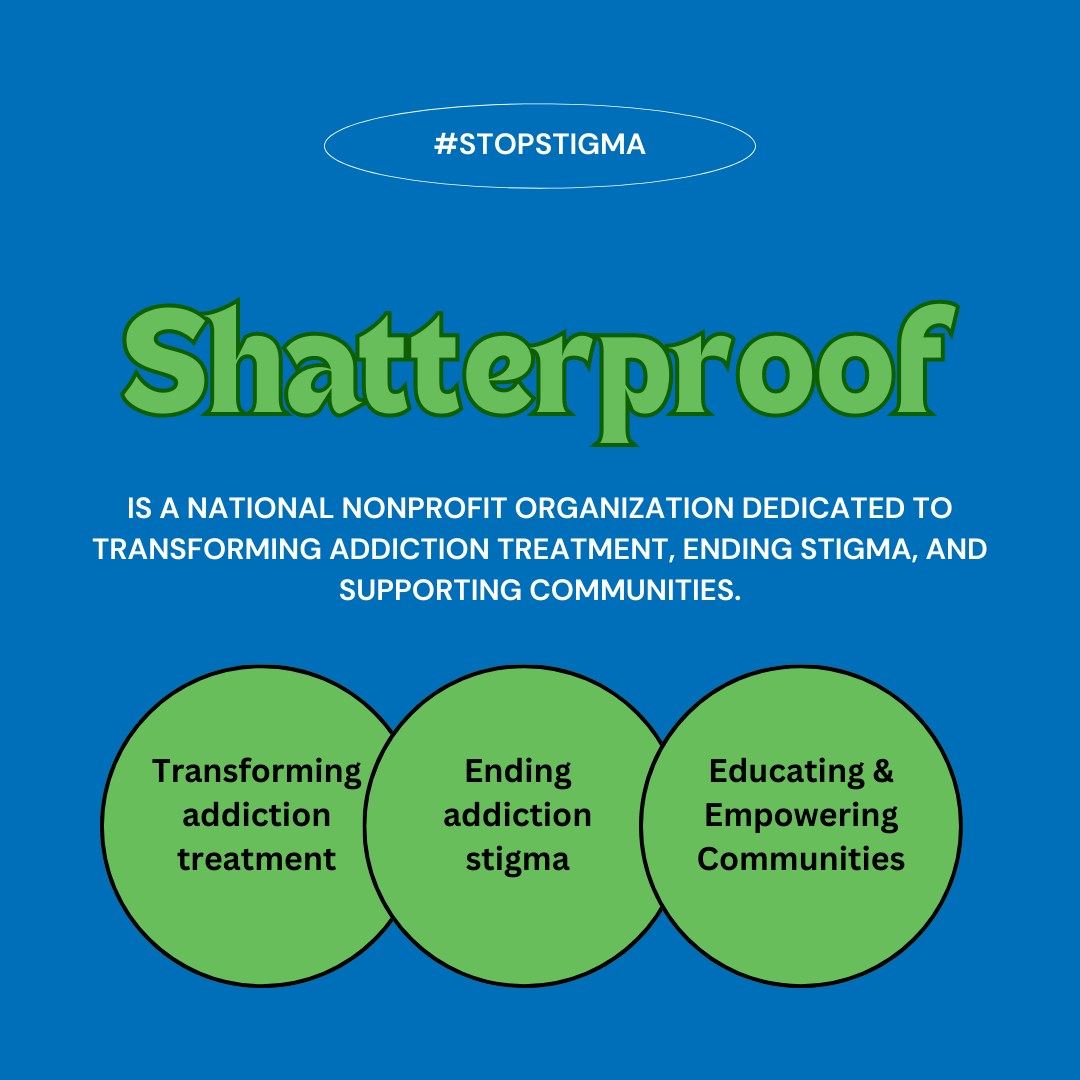 